Para qualquer informação por favor contacte o escritório da nossa paróquia: 732- 254-1800 linha 15 em Português.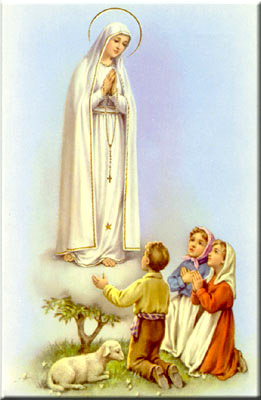 A secretaria Humbelina estará no escritório da paróquia para atender em Português, nas segundas-feiras e quartas-feiras, das 9:00 AM-3:00 PM e sextas-feiras das 9:00AM-2:00PM.GRUPOS E MINISTÉRIOS NA NOSSA COMUNIDADESomos todos convidados a participar e fazer parte dos vários Ministérios dentro da nossa paróquia, assim poderemos continuar a ser uma comunidade vibrante, mostrando o que há em nos’ de melhor para oferecer com a nossa diversidade e costumes diferentes. Neste boletim destacaremos o Ministério do Apoio Social.“Se não tiver caridade nada sou” (1 Cor 13, 2)A nossa comunidade tem um Grupo de Apoio Social que ao longo dos anos tem ajudado algumas famílias mais carentes da nossa comunidade. Prestam ajuda em forma de ofertas de alimentação, agasalho, e também quando tem fundos suficientes ajudam a pagar as contas dos serviços de utilidade como por exemplo, eletricidade, gaz, agua. Além de assistência material, também tentam encaminhar as famílias necessitadas a organizações maiores que possam oferecer ajuda que necessitam. O Ministério angaria fundos para ajudar os mais carentes, através de coletas no primeiro sábado e domingo do mês e alguns eventos durante o ano. Entre as qualidades requeridas para o trabalho voluntário, salientam-se o espírito de serviço, a disponibilidade para os outros, a solidariedade, o sentido de responsabilidade e do trabalho em equipa. A nossa comunidade de língua Portuguesa tem tido pessoas dedicadas a este muito importante Ministério. Que Deus os abençoe abundantemente por tudo o que têm feito e continuam a fazer pelos mais carentes! Quem estiver interessado em fazer parte deste Ministério por favor dirija-se ao Sr. Manuel Labrego.------------------------------------------------------------------------------PEREGRINAÇÃO AO SANTUÁRIO IMACULADO CORAÇÃO DE MARIA EM WASHINGTON, NJ (BLUE ARMY SHRINE)A Peregrinação anual a pé ao Santuário em Washington NJ esta’ sendo programada para dias 27, 28, e 29 de Maio. Aqueles que desejarem caminhar por favor contacte a Sra. Rosa Fernandes o mais breve possível para que ela possa fazer reservas de estadia suficientes. ------------------------------------------------------------------------------Nossa Despensa de Tempo, Talento, & TesouroOfertório de 18 e 19 de Março 2017Coleta: $5,919 + pelo correio: $442.00Coleta total: $6,361.00Segunda coleta: $1,445.00Muito obrigado a todos pela vossa generosidade e sacrifício!VIA-SACRA- Todas as quartas-feiras e sextas-feirasNo tempo da Quaresma durante cada semana haverá a Via Sacra nas quartas-feiras as 7:00 PM antes da Missa e nas sextas-feiras com os grupos dos Ministérios e grupos de oração responsáveis pela condução da Via Sacra que terá lugar na Igreja as 8:00 PM. O esquema e’ o seguinte: 31 de Março -Renovação Carismática07 de Abril -Catequese 14 de Abril (Sexta-Feira da Paixão)-Grupo dos Jovens --------------------------------------------------------------------------RETIRO ESPIRITUALO Pe. António estará coordenando e oferecendo um retiro Quaresmal em Português no Sábado dia 01 de Abril na nossa Igreja começando pela Missa as 7:30 PM e acabando a’ meia-noite. O esquema será o seguinte:* 7:30pm Misa* 8:30-9:00pm Confraternização no salão paroquial* 9:00-:9:30pm primeira palestra: quem dizes que eu sou...* 9:30-10:00pm tempo para Meditação e tempo livre * 10:00-10:45pm Últimas palavras de Jesus* 10:45-11:00pm Perguntas e respostas* 11:00 ate’ a meia noite Adoração do Santíssimo* Orações espontâneas* Coronilha das 7 dores de Maria* Orações espontâneas* Bênção do Santíssimo------------------------------------------------------------------------------PALESTRA PARA OS JOVENS DA CONFIRMAÇÃO Na terça-feira dia 28 de Março a Diocese oferecera’ uma palestra para os Jovens que irão receber o Sacramento da Confirmação/Crisma. A palestra terá lugar no St. Joseph High School em Metuchen das 7:00-8:30PM. Cada Jovem deve ser acompanhado por um dos pais. Por favor contactem a Sra. Rosa Fernandes se tiverem alguma pergunta. --------------------------------------------------------------------------FESTA DO DIA DE RAMOS/ANGARIAÇÃO DE FUNDOS A nossa Festa anual do dia de Ramos será no dia 9 de Abril no Clube Português após a Missa com música ao vivo. Por favor marquem a data e façam as vossas reservas.  O almoço dançante será servido pelo restaurante Valença, de Elizabeth, com buffet variado e sobremesa e bebidas incluídas. Entradas: adultos- $50.00 e crianças (6-12) $20.00 e (1-5) grátis com cadeira. Para bilhetes por favor contacte: Victor Domingues, Teresinha Martins, Dalmo Coelho, Ceu Santos, Laurinda Gomes, São Zarco-Pereira ou contacte o escritório da paroquia. Para mais informações por favor consultem os próximos boletins.  INTENÇÕES DAS MISSAS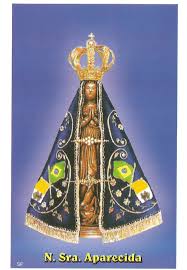 +Sábado 25 de Março – Rosa Nogueira Sarabando+Domingo 26 de Março- Lurdes Pereira e almas do Purgatório+Quarta-feira 29 de Março- Joaquina Rosa AraújoSábado 01 de Abril- Jacinto CorticeiroDomingo 02 de Abril- Marcelino Semião da Rocha e rezemos por Abel de Jesus Capela------------------------------------------------------------------------------REGISTRO/ CADASTRO NA PAROQUIAPor favor contacte o escritório da paróquia pelo número indicado em cima desta página, se não recebem os envelopes de ofertório pelo correio. Isso indica que não estão registrados na paróquia. Varias famílias que estavam registadas não apareceram automaticamente no nosso sistema de registros quando se juntamos a’ Igreja Corpus Christi, por isso não estão registradas. Só precisa preencher um formulário para se registrar. Necessita estar registrado para receber qualquer comprovante, receber sacramentos, servir de madrinha ou padrinho, documentações, etc. ------------------------------------------------------------------------------MARCAÇÃO DE BAPTISMOS*A marcação deve ser feita com três meses de antecedência; os pais e os padrinhos devem assistir a uma sessão de catequese oferecida na primeira terça-feira do mês ou ultimo sábado de cada mês; a celebração do Baptismo é no 3º Domingo do mês após a missa das 11:30 AM.Devem estar registados na paróquia, assistirem a’ Missa, e ajudarem nas despesas da nossa paróquia (usarem o sistema de envelopes de ofertório) por pelo menos 3 meses antes da marcação do Baptismo.Em casos especiais devem falar com o Pe. Damian pessoalmente.*Ao escolherem o padrinho e a madrinha por favor verifiquem se estes têm os sacramentos necessários (Baptizado, Primeira Comunhão, Confirmação). Os padrinhos se forem casados devem ter sido casados pela Igreja. Devem comprovar que estão registados e participantes em uma paróquia Católica por mais de 3 meses. Padrinhos e Madrinhas devem servir de bons exemplos, serem pessoas de Fé, e participantes na Igreja Católica.MISSA DOS SANTOS ÓLEOS do CRISMA NA CATEDRAL DE METUCHENNa segunda-feira, 10 de abril de 2017, as 7:30 PM o Bispo James F. Checchio celebrará a missa do Crisma com os sacerdotes da Diocese. Nesta Missa, o Bispo abençoará os Santos Óleos que cada paróquia recebe pelos ritos da unção. Santo Ambrósio (340-397) iniciou este costume - que hoje chamamos de Missa do Crisma - em sua Catedral de Milão. Estes Óleos Sagrados, que são usados ​​para santificar os fiéis, têm sido canais de santidade por séculos! O Óleo de Catecúmenos é usado para ungir bebês e adultos antes de seu Batismo; O Óleo dos Enfermos é usado na testa e nas mãos dos enfermos no Sacramento da Unção dos Enfermos; E o Crisma Sagrado é usado para ungir a cabeça dos recém-batizados, a fronte dos confirmandos, as mãos de um sacerdote em sua ordenação, a cabeça de um bispo em sua ordenação e o altar e as paredes de novas igrejas. Na Missa, todos os sacerdotes fazem uma Renovação dos Votos Sacerdotais, comprometendo-se com seu Bispo e com seu ministério a Deus e Seu Povo; O Bispo e todos os Sacerdotes então pedem ao povo por seu apoio em forma de orações. Todos são convidados a participar desta antiga e Santa Missa do Crisma na Catedral de São Francisco de Assis em Metuchen as 7:30 PM.------------------------------------------------------------------------------PRIMEIRA SEXTA-FEIRA DO MÊS Na sexta-feira dia 07 de Abril e’ a primeira sexta-feira do mês e o grupo do Apostolado Sagrado Coração de Jesus terá o seu encontro de oração as 7:30 PM. Tambem haverá a Missa as 8:00 PM como e’ de costume, e a seguir a Missa haverá a Adoração do Santíssimo Sacramento. Todos estão convidados a fazer parte desta bonita e importante devoção ao Sagrado Coração de Jesus que tanto nos ama!Também haverá Adoração do Santíssimo Sacramento durante o dia das 3:00 PM – 7:30 PM. Venham visitar Jesus! ------------------------------------------------------------------------------ O ANGELUS: O Anjo do Senhor anunciou a Maria.   E Ela concebeu do Espírito Santo.   Reza-se a oração da Ave-Maria Eís aqui a serva do Senhor.   Faça-se em mim segundo a Tua Palavra.  Reza-se a oração da Ave-Maria ...E o Verbo se fez carne. E habitou entre nós.  Reza-se a oração da Ave-Maria ...  OREMOS: Infundi Senhor, nós Vos suplicamos a Vossa Graça em nossas almas, para que nós, que pela Anunciação do Anjo conhecemos a Encarnação de Jesus Cristo Vosso Filho, e que pela Sua Paixão e Morte na Cruz, sejamos conduzidos à glória na ressurreição, pelo mesmo Jesus Cristo e Senhor nosso. Amém.Reza-se o Gloria ao Pai…